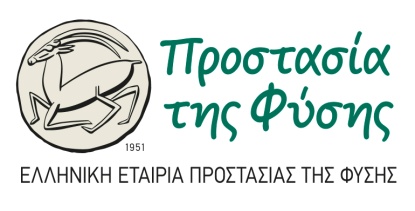 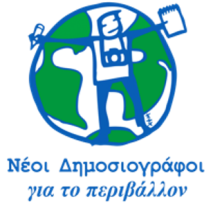 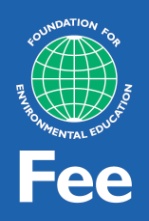 Κριτήρια Υποβολής Συμμετοχών στο Διεθνή Διαγωνισμό του Δικτύου ΠΕ «Νέοι Δημοσιογράφοι για το Περιβάλλον», 2018Τα κριτήρια υποβολής των άρθρων, των φωτογραφιών και των βίντεο για το Διεθνή Διαγωνισμό είναι τα εξής: Θα πρέπει να αναφέρεται :το όνομα του/της/των συγγραφέα/ωνη ηλικία του/της/των  συγγραφέα/ων το όνομα του σχολείουη χώρα Επίσης, τα άρθρα, οι φωτογραφίες και τα βίντεο θα πρέπει :να έχουν συγκεκριμένο μέγεθος και διάταξη (βλ. Παρακάτω πίνακα)να είναι γραμμένα στα αγγλικά ή να έχουν αγγλικούς υποτίτλους στην περίπτωση των βίντεονα εστιάζουν σε κάποιο περιβαλλοντικό (πραγματικό και πρόσφατο) τοπικό θέμανα παρουσιάζουν μια πιθανή λύση του περιβαλλοντικού προβλήματοςνα έχουν παρουσιαστεί στην τοπική κοινωνία.Να υπάρχει αναγνώριση και άδεια για τη χρήση εικόνων και μουσικής που δεν είναι αυθεντικά και τα οποία χρησιμοποιούνται στα άρθρα και τα βίντεοΝα περιέχουν πληροφορίες για τους επιλεγμένους από τους 17 Στόχους της Βιώσιμης Ανάπτυξης και ποιους.Οι μαθητές μπορούν να υποβάλλουν περισσότερα από ένα τύπο συμμετοχής (άρθρα, φωτογραφίες και βίντεο) είτε ατομικά είτε σε ομάδες.Παρακαλούμε πολύ να στείλετε τα άρθρα, τις φωτογραφίες ή/και τα βίντεό σας μέχρι την Τετάρτη  Μαρτίου 2018, στα γραφεία της ΕΕΠΦ ταχυδρομικά (Νίκης 20, 105 57 Αθήνα) ή/και ηλεκτρονικά (education@eepf.gr).ΑΡΘΡΑΦΩΤΟΓΡΑΦΙΕΣΒΙΝΤΕΟΌχι παραπάνω από 1000 λέξεις. Μπορεί να περιλαμβάνει φωτογραφίες, για τις οποίες θα πρέπει να αναφέρονται οι πηγές.Πρέπει να υποβληθεί μία φωτογραφία Να μην ξεπερνά τα 3'Να είναι υψηλής ανάλυσης Να συνοδεύεται από τίτλο (μέχρι 140  χαρακτήρες)Να συνοδεύεται από τίτλο, ο οποίος να μην ξεπερνά τους 140  χαρακτήρες Να συνοδεύεται από τίτλο μέχρι 140  χαρακτήρων και από μια σύντομη επεξήγηση (μέχρι 150 λέξεις) του περιβαλλοντικού προβλήματος/θέματος που παρουσιάζει ή της λύσης του.Να είναι σε μορφή ντοκιμαντέρ, ρεπορτάζ ή συνέντευξηςΝα είναι σε μορφή Microsoft Word ή .pdfΝα είναι σε μορφή .jpg, .png, Να είναι συμβατό με το YouTube, δηλαδή σε μορφή WebM files, .MPEG4, 3GPP και MOV files, .AVI, .MPEGPS, .WMV, .FLVΟι φωτογραφίες που συνοδεύουν το άρθρο θα πρέπει να στέλνονται ξεχωριστά και να μην ξεπερνούν σε αριθμό τις τρεις (3). (Για την ποιότητα τους βλ. τα κριτήρια της κατηγορίας «φωτογραφία»)Να είναι υψηλής ανάλυσης (όχι μικρότερης των 150-300 dp)Να μη χρησιμοποιείται μουσική επένδυση που να υπόκειται σε πνευματική ιδιοκτησία (copyright).